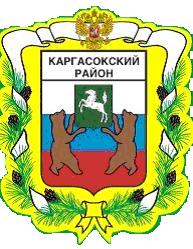 МУНИЦИПАЛЬНОЕ ОБРАЗОВАНИЕ «Каргасокский район»ТОМСКАЯ ОБЛАСТЬДУМА КАРГАСОКСКОГО РАЙОНА  с. КаргасокО внесении изменений в решение Думы Каргасокского района от 07.10.2020 № 11 «Об утверждении состава комитетов Думы Каргасокского района шестого созыва»В соответствии с пунктом 3 статьи 11 Регламента Думы Каргасокского района,  Положением о правовом комитете Думы Каргасокского района Дума Каргасокского района  РЕШИЛА:1. Внести изменение в решение Думы Каргасокского района от 07.10.2020 № 11 «Об утверждении состава комитетов Думы Каргасокского района шестого созыва» исключив из состава правового комитета Думы Каргасокского района Кирина Ивана Васильевича в связи с избранием на должность Председателя Думы Каргасокского района шестого созыва. 2. Официально опубликовать (обнародовать) настоящее решение в установленном порядке.Глава Каргасокского района 							              А.П. Ащеулов           РЕШЕНИЕ           Проект                    РЕШЕНИЕ           Проект                    РЕШЕНИЕ           Проект            22.12.2021        № Председатель ДумыКаргасокского района                    И.В. Кирин 